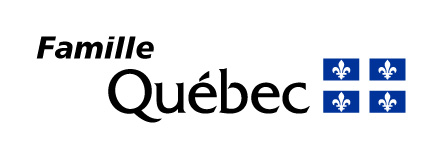 Programme de soutien à des PROJETS De GARDE ESTIVALE ET de GRANDS CONGÉS SCOLAIRESJOINDRE UNE ANNEXE SI LE DEMANDEUR A PLUS DE SIX PARTENAIRESETJOINDRE, OBLIGATOIREMENT, DES COPIES DES LETTRES FORMELLES D’ENGAGEMENTDE CHAQUE PARTENAIRE, EN PRÉCISANT LA NATUREET LES CONDITIONS DU PARTENARIAT, QU’IL SOIT FINANCIEROU SOUS LA FORME DE SERVICES.DDPF – 2013-04-26Renseignements importantsLe programme s’adresse aux personnes morales qui exercent leur profession dans un but non lucratif et qui sont légalement constituées en vertu des lois du Québec. Celles-ci doivent avoir commencé leurs activités depuis au moins deux ans. Les municipalités et les municipalités régionales de comté (MRC) peuvent également bénéficier du programme.Le formulaire a été conçu pour être rempli de manière électronique.Toutes les rubriques doivent être remplies.Le formulaire doit être signé par le représentant mandaté du demandeur.Le formulaire original signé, accompagné des autres documents requis, peut être transmis par la poste ou en format numérique à la direction régionale du ministère de la Famille desservant la région du demandeur. Vous devez communiquer avec cette direction régionale pour obtenir l’adresse électronique du responsable de l’analyse du dossier.Le 24 mai 2013, à 16 h 30, est la date limite pour l’envoi des demandes. Une seule demande de subvention par appel de projets et par demandeur peut être admise. Toutefois, le ministère se réserve le droit de ne pas appuyer un demandeur qui n’aurait pas respecté ses engagements envers le ministère lors de l’attribution d’une précédente subvention dans le cadre de tout autre programme.Pour toute demande d’aide ou d’information, veuillez communiquer avec la direction régionale desservant la région du demandeur.ADRESSE DE CHACUNE DES DIRECTIONS RÉGIONALESRÉGIONS COUVERTESDirection régionale de la Capitale-Nationale et 
de l’Est du Québec750, boulevard Charest Est, bureau 510 
Québec (Québec)  G1K 3J7 
Téléphone : 418 644-6955 
Sans frais : 1 866 640-991901 – Bas-Saint-Laurent02 – Saguenay–Lac-Saint-Jean03 – Capitale-Nationale09 – Côte-Nord11 – Gaspésie–Îles-de-la-Madeleine12 – Chaudière-AppalachesDirection régionale du Centre et 
du Sud du Québec201, place Charles-Le Moyne, 6e étage, bureau 6.02 
Longueuil (Québec)  J4K 2T5 
Téléphone : 450 928-7676 
Sans frais : 1 866 640-991704 – Mauricie05 – Estrie16 – Montérégie17 – Centre-du-QuébecDirection régionale de l’Ouest et 
du Nord du Québec1760-A, boulevard Le Corbusier 
Laval (Québec)  H7S 2K1 
Téléphone : 450 680-6525 
Sans frais : 1 866 640-991807 – Outaouais08 – Abitibi-Témiscamingue10 – Nord-du-Québec13 – Laval14 – Lanaudière15 – LaurentidesDirection régionale de Montréal600, rue Fullum, 6e étage 
Montréal (Québec)  H2K 4S7 
Téléphone : 514 873-7200 
Télécopieur : 514 864-808306 – Montréal1IDENTIFICATION1.1Identification du demandeurNom du demandeur (selon la charte ou le registre) :      Nom du demandeur (selon la charte ou le registre) :      Numéro d’entreprise du Québec (NEQ), le cas échéant :      Numéro d’entreprise du Québec (NEQ), le cas échéant :      Adresse complète :      Adresse complète :      Région administrative :      Région administrative :      Téléphone :      Téléphone :      Télécopieur :      Télécopieur :      Courriel :      Courriel :      Responsable du projet :      Responsable du projet :      Fonction :      Fonction :      1.2Identification des partenairesNom du partenaire (selon la charte ou le registre) :      Nom du partenaire (selon la charte ou le registre) :      Numéro d’entreprise du Québec (NEQ), le cas échéant :      Numéro d’entreprise du Québec (NEQ), le cas échéant :      Nom de la personne représentant le partenaire :      Nom de la personne représentant le partenaire :      Fonction :      Fonction :      Nom du partenaire (selon la charte ou le registre) :      Nom du partenaire (selon la charte ou le registre) :      Numéro d’entreprise du Québec (NEQ), le cas échéant :      Numéro d’entreprise du Québec (NEQ), le cas échéant :      Nom de la personne représentant le partenaire :      Nom de la personne représentant le partenaire :      Fonction :      Fonction :      Nom du partenaire (selon la charte ou le registre) :      Nom du partenaire (selon la charte ou le registre) :      Numéro d’entreprise du Québec (NEQ), le cas échéant :      Numéro d’entreprise du Québec (NEQ), le cas échéant :      Nom de la personne représentant le partenaire :      Nom de la personne représentant le partenaire :      Fonction :      Fonction :      Nom du partenaire (selon la charte ou le registre) :      Nom du partenaire (selon la charte ou le registre) :      Numéro d’entreprise du Québec (NEQ), le cas échéant :      Numéro d’entreprise du Québec (NEQ), le cas échéant :      Nom de la personne représentant le partenaire :      Nom de la personne représentant le partenaire :      Fonction :      Fonction :      Nom du partenaire (selon la charte ou le registre) :      Nom du partenaire (selon la charte ou le registre) :      Numéro d’entreprise du Québec (NEQ), le cas échéant :      Numéro d’entreprise du Québec (NEQ), le cas échéant :      Nom de la personne représentant le partenaire :      Nom de la personne représentant le partenaire :      Fonction :      Fonction :      Nom du partenaire (selon la charte ou le registre) :      Nom du partenaire (selon la charte ou le registre) :      Numéro d’entreprise du Québec (NEQ), le cas échéant :      Numéro d’entreprise du Québec (NEQ), le cas échéant :      Nom de la personne représentant le partenaire :      Nom de la personne représentant le partenaire :      Fonction :      Fonction :      2PROJET2.1Titre du projetTitre :      Titre :      2.2Description sommaire du projetDécrire sommairement le projet (objectif et principales activités).Décrire sommairement le projet (objectif et principales activités).2.3Nature, offre et durée prévue du projetNature, offre et durée prévue du projetNature, offre et durée prévue du projetNature, offre et durée prévue du projetNature :Nature :Nouveau projet de garde : Bonification de l’offre de garde existante : Bonification de l’offre de garde existante : Offre de service :Offre de service :Garde estivale : Offre de service :Offre de service :Grands congés scolaires :Temps des Fêtes : Relâche printanière : Durée :Durée :1 an : 2 ans : 2 ans : Date de début :      Date de début :      Date de début :      Date de fin :      Date de fin :      2.4Description détaillée du projetDescription détaillée du projetDécrire de quelle façon le projet sera mené pour chacune des étapes de la réalisation : la planification, le démarrage, la mise en œuvre, le suivi et l’évaluation finale.Les sections 2.4 et 3 doivent être remplies autant de fois qu’il sera nécessaire de le faire. Par exemple, si l’offre est différente d’une année à l’autre, il faudra remplir ces sections deux fois. En revanche, si l’offre est la même pendant deux ans, il suffira de remplir ces sections une seule fois.Décrire de quelle façon le projet sera mené pour chacune des étapes de la réalisation : la planification, le démarrage, la mise en œuvre, le suivi et l’évaluation finale.Les sections 2.4 et 3 doivent être remplies autant de fois qu’il sera nécessaire de le faire. Par exemple, si l’offre est différente d’une année à l’autre, il faudra remplir ces sections deux fois. En revanche, si l’offre est la même pendant deux ans, il suffira de remplir ces sections une seule fois.Décrire de quelle façon le projet sera mené pour chacune des étapes de la réalisation : la planification, le démarrage, la mise en œuvre, le suivi et l’évaluation finale.Les sections 2.4 et 3 doivent être remplies autant de fois qu’il sera nécessaire de le faire. Par exemple, si l’offre est différente d’une année à l’autre, il faudra remplir ces sections deux fois. En revanche, si l’offre est la même pendant deux ans, il suffira de remplir ces sections une seule fois.1re étape : planification du projet1re étape : planification du projet1re étape : planification du projetActivités prévues et moyens envisagésActivités prévues et moyens envisagésActivités prévues et moyens envisagésPréciser quelles sont les activités prévues lors de la planification du projet (ex. : embaucher du personnel pour sa réalisation, définir les besoins du milieu auquel il veut répondre, élaborer un plan de travail et un échéancier de réalisation, cibler des partenaires et négocier des ententes de partenariat, établir le montage financier, etc.).Préciser quelles sont les activités prévues lors de la planification du projet (ex. : embaucher du personnel pour sa réalisation, définir les besoins du milieu auquel il veut répondre, élaborer un plan de travail et un échéancier de réalisation, cibler des partenaires et négocier des ententes de partenariat, établir le montage financier, etc.).Préciser quelles sont les activités prévues lors de la planification du projet (ex. : embaucher du personnel pour sa réalisation, définir les besoins du milieu auquel il veut répondre, élaborer un plan de travail et un échéancier de réalisation, cibler des partenaires et négocier des ententes de partenariat, établir le montage financier, etc.).Échéancier :Échéancier :Échéancier :Date de début :      Date de début :      Date de fin :      Responsable (Préciser de qui relèvera chacune des activités, soit le demandeur, un  partenaire ou autre.) :      Responsable (Préciser de qui relèvera chacune des activités, soit le demandeur, un  partenaire ou autre.) :      Responsable (Préciser de qui relèvera chacune des activités, soit le demandeur, un  partenaire ou autre.) :      2e étape : démarrage et mise en œuvre du projet2e étape : démarrage et mise en œuvre du projetActivités prévues et moyens envisagésActivités prévues et moyens envisagésPréciser quelles sont les activités prévues lors de son démarrage (ex. : suivi du plan de travail, de l’échéancier de réalisation, présentation de l’équipe affectée au projet, etc.).Préciser quelles sont les activités prévues lors de son démarrage (ex. : suivi du plan de travail, de l’échéancier de réalisation, présentation de l’équipe affectée au projet, etc.).Échéancier :Échéancier :Date de début :      Date de fin :      Responsable (Préciser de qui relèvera chacune des activités, soit le demandeur, un  partenaire ou autre.) :      Responsable (Préciser de qui relèvera chacune des activités, soit le demandeur, un  partenaire ou autre.) :      3e étape : suivi et évaluation finale du projet3e étape : suivi et évaluation finale du projetActivités prévues et moyens envisagésActivités prévues et moyens envisagésPréciser quelles sont les activités prévues lors de son suivi et de son évaluation (ex. : dresser un bilan des activités réalisées, de la clientèle touchée, des résultats obtenus, de l’état des revenus et dépenses, des stratégies envisagées pour obtenir un financement futur et récurrent, etc.).Préciser quelles sont les activités prévues lors de son suivi et de son évaluation (ex. : dresser un bilan des activités réalisées, de la clientèle touchée, des résultats obtenus, de l’état des revenus et dépenses, des stratégies envisagées pour obtenir un financement futur et récurrent, etc.).Échéancier :Échéancier :Date de début :      Date de fin :      Responsable (Préciser de qui relèvera chacune des activités, soit le demandeur, un  partenaire ou autre.) :      Responsable (Préciser de qui relèvera chacune des activités, soit le demandeur, un  partenaire ou autre.) :      2.5Retombées prévisibles du projetDémontrer la viabilité du projet. Pour ce faire, présenter OBLIGATOIREMENT :une estimation des retombées escomptées (potentiel du nombre de jeunes – enfants et adolescents d’âge scolaire – et de parents rejoints);les stratégies mises en œuvre pour rejoindre et mobiliser le milieu;le nombre de municipalités desservies, le cas échéant.Démontrer la viabilité du projet. Pour ce faire, présenter OBLIGATOIREMENT :une estimation des retombées escomptées (potentiel du nombre de jeunes – enfants et adolescents d’âge scolaire – et de parents rejoints);les stratégies mises en œuvre pour rejoindre et mobiliser le milieu;le nombre de municipalités desservies, le cas échéant.2.6Pérennité du projetDémontrer la pérennité du projet. Pour ce faire, présenter OBLIGATOIREMENT :les moyens choisis pour assurer cette pérennité (source de financement futur et récurrent, engagement du milieu et des partenaires, le cas échéant, etc.). Démontrer la pérennité du projet. Pour ce faire, présenter OBLIGATOIREMENT :les moyens choisis pour assurer cette pérennité (source de financement futur et récurrent, engagement du milieu et des partenaires, le cas échéant, etc.). 3PRÉVISIONS BUDGÉTAIRESPRÉVISIONS BUDGÉTAIRES3.1Prévisions des revenus 2013-2014 (du 1er avril 2013 au 31 mars 2014)Prévisions des revenus 2013-2014 (du 1er avril 2013 au 31 mars 2014)DescriptionDescriptionMontantSubvention demandée au ministère(Maximum de 90 % du total des coûts d’un projet, le montant maximum demandé ne peut dépasser un total de 50 000 $, qu’il s’agisse d’un projet annuel ou pluriannuel) Subvention demandée au ministère(Maximum de 90 % du total des coûts d’un projet, le montant maximum demandé ne peut dépasser un total de 50 000 $, qu’il s’agisse d’un projet annuel ou pluriannuel)       $Contribution du demandeur et, s’il y a lieu, des partenaires(Minimum de 10 % du total des coûts d’un projet)Contribution du demandeur et, s’il y a lieu, des partenaires(Minimum de 10 % du total des coûts d’un projet)      $Total des revenus du projetTotal des revenus du projet      $3.2Prévisions des dépenses 2013-2014 (du 1er avril 2013 au 31 mars 2014)Prévisions des dépenses 2013-2014 (du 1er avril 2013 au 31 mars 2014)DescriptionDescriptionMontantPour tous les projetsLe salaire, incluant les avantages sociaux et les contributions aux régimes étatiques obligatoires, du personnel embauché exclusivement pour la gestion du projet (directeur ou chef du camp et responsable de la programmation) et dont les frais d’encadrement et de gestion du personnel engagé ne dépassent pas 10 % de plus que la rémunération du personnel dédié au projet.Calcul à effectuer : nombre de ressources requises       x salaire horaire       x nombre d’heures par semaine       x nombre de semaines      = montant       (montant total à reporter dans la colonne de droite)Pour tous les projetsLe salaire, incluant les avantages sociaux et les contributions aux régimes étatiques obligatoires, du personnel embauché exclusivement pour la gestion du projet (directeur ou chef du camp et responsable de la programmation) et dont les frais d’encadrement et de gestion du personnel engagé ne dépassent pas 10 % de plus que la rémunération du personnel dédié au projet.Calcul à effectuer : nombre de ressources requises       x salaire horaire       x nombre d’heures par semaine       x nombre de semaines      = montant       (montant total à reporter dans la colonne de droite)      $Le salaire, incluant les avantages sociaux et les contributions aux régimes étatiques obligatoires, du personnel embauché exclusivement au projet (animateurs ou autre).Calcul à effectuer : nombre de ressources requises       x salaire horaire       x nombre d’heures par semaine       x nombre de semaines      = montant       (à reporter dans la colonne de droite)Le salaire, incluant les avantages sociaux et les contributions aux régimes étatiques obligatoires, du personnel embauché exclusivement au projet (animateurs ou autre).Calcul à effectuer : nombre de ressources requises       x salaire horaire       x nombre d’heures par semaine       x nombre de semaines      = montant       (à reporter dans la colonne de droite)      $Les frais pour de l’accompagnement destiné aux jeunes qui ont des besoins particuliers.Les frais pour de l’accompagnement destiné aux jeunes qui ont des besoins particuliers.      $Les frais d’achat du matériel et des fournitures dédiés exclusivement à l’initiation de nouveaux projets ou à la bonification de l’offre de garde existante.Les frais d’achat du matériel et des fournitures dédiés exclusivement à l’initiation de nouveaux projets ou à la bonification de l’offre de garde existante.      $Les frais de location d’équipement ou de locaux dédiés exclusivement à l’initiation de nouveaux projets ou à la bonification de l’offre de garde existante.Les frais de location d’équipement ou de locaux dédiés exclusivement à l’initiation de nouveaux projets ou à la bonification de l’offre de garde existante.      $Les frais relatifs au fonctionnement courant de l’organisme (factures de téléphone, d’électricité, etc.) dédiés exclusivement à l’initiation de nouveaux projets ou à la bonification de l’offre de garde existante.Les frais relatifs au fonctionnement courant de l’organisme (factures de téléphone, d’électricité, etc.) dédiés exclusivement à l’initiation de nouveaux projets ou à la bonification de l’offre de garde existante.      $Les frais de déplacement des enfants et des accompagnateurs relatifs aux sorties sportives ou culturelles, et ce,  au plus bas coût possible.Les frais de déplacement des enfants et des accompagnateurs relatifs aux sorties sportives ou culturelles, et ce,  au plus bas coût possible.      $Les frais de déplacement du personnel exclusivement dédié au projet établis en vertu de la Directive sur les frais remboursables lors d’un déplacement et autres frais inhérents. Ceux-ci s’appliquent au personnel des ministères et organismes du gouvernement du Québec.Les frais de déplacement du personnel exclusivement dédié au projet établis en vertu de la Directive sur les frais remboursables lors d’un déplacement et autres frais inhérents. Ceux-ci s’appliquent au personnel des ministères et organismes du gouvernement du Québec.      $Les frais relatifs à la production de matériel didactique ou promotionnel dédié exclusivement à l’initiation de nouveaux projets ou à la bonification de l’offre de garde existante.Les frais relatifs à la production de matériel didactique ou promotionnel dédié exclusivement à l’initiation de nouveaux projets ou à la bonification de l’offre de garde existante.      $Total des dépenses du projetTotal des dépenses du projet      $3.3Prévisions des revenus 2014-2015 (du 1er avril 2014 au 31 mars 2015)Prévisions des revenus 2014-2015 (du 1er avril 2014 au 31 mars 2015)DescriptionDescriptionMontantSubvention demandée au ministère(Maximum de 90 % du total des coûts d’un projet, le montant maximum demandé ne peut dépasser un total de 50 000 $, qu’il s’agisse d’un projet annuel ou pluriannuel) Subvention demandée au ministère(Maximum de 90 % du total des coûts d’un projet, le montant maximum demandé ne peut dépasser un total de 50 000 $, qu’il s’agisse d’un projet annuel ou pluriannuel)       $Contribution du demandeur et, s’il y a lieu, des partenaires(Minimum de 10 % du total des coûts d’un projet)Contribution du demandeur et, s’il y a lieu, des partenaires(Minimum de 10 % du total des coûts d’un projet)      $Total des revenus du projetTotal des revenus du projet      $3.4Prévisions des dépenses 2014-2015 (du 1er avril 2014 au 31 mars 2015)Prévisions des dépenses 2014-2015 (du 1er avril 2014 au 31 mars 2015)DescriptionDescriptionMontantPour tous les projetsLe salaire, incluant les avantages sociaux et les contributions aux régimes étatiques obligatoires, du personnel embauché exclusivement pour la gestion du projet (directeur ou chef du camp et responsable de la programmation) et dont les frais d’encadrement et de gestion du personnel engagé ne dépassent pas 10 % de plus que la rémunération du personnel dédié au projet.Calcul à effectuer : nombre de ressources requises       x salaire horaire       x nombre d’heures par semaine       x nombre de semaines      = montant       (montant total à reporter dans la colonne de droite)Pour tous les projetsLe salaire, incluant les avantages sociaux et les contributions aux régimes étatiques obligatoires, du personnel embauché exclusivement pour la gestion du projet (directeur ou chef du camp et responsable de la programmation) et dont les frais d’encadrement et de gestion du personnel engagé ne dépassent pas 10 % de plus que la rémunération du personnel dédié au projet.Calcul à effectuer : nombre de ressources requises       x salaire horaire       x nombre d’heures par semaine       x nombre de semaines      = montant       (montant total à reporter dans la colonne de droite)      $Le salaire, incluant les avantages sociaux et les contributions aux régimes étatiques obligatoires, du personnel embauché exclusivement au projet (animateurs ou autre).Calcul à effectuer : nombre de ressources requises       x salaire horaire       x nombre d’heures par semaine       x nombre de semaines      = montant       (à reporter dans la colonne de droite)Le salaire, incluant les avantages sociaux et les contributions aux régimes étatiques obligatoires, du personnel embauché exclusivement au projet (animateurs ou autre).Calcul à effectuer : nombre de ressources requises       x salaire horaire       x nombre d’heures par semaine       x nombre de semaines      = montant       (à reporter dans la colonne de droite)      $Les frais pour de l’accompagnement destiné aux jeunes qui ont des besoins particuliers.Les frais pour de l’accompagnement destiné aux jeunes qui ont des besoins particuliers.      $Les frais d’achat de du matériel et des fournitures dédiés exclusivement à l’initiation de nouveaux projets ou à la bonification de l’offre de garde existante.Les frais d’achat de du matériel et des fournitures dédiés exclusivement à l’initiation de nouveaux projets ou à la bonification de l’offre de garde existante.      $Les frais de location d’équipement ou de locaux dédiés exclusivement à l’initiation de nouveaux projets ou à la bonification de l’offre de garde existante.Les frais de location d’équipement ou de locaux dédiés exclusivement à l’initiation de nouveaux projets ou à la bonification de l’offre de garde existante.      $Les frais relatifs au fonctionnement courant de l’organisme (factures de téléphone, d’électricité, etc.) dédiés exclusivement à l’initiation de nouveaux projets ou à la bonification de l’offre de garde existante.Les frais relatifs au fonctionnement courant de l’organisme (factures de téléphone, d’électricité, etc.) dédiés exclusivement à l’initiation de nouveaux projets ou à la bonification de l’offre de garde existante.      $Les frais de déplacement des enfants et des accompagnateurs relatifs aux sorties sportives ou culturelles.Les frais de déplacement des enfants et des accompagnateurs relatifs aux sorties sportives ou culturelles.      $Les frais de déplacement du personnel exclusivement dédié au projet établis en vertu de la Directive sur les frais remboursables lors d’un déplacement et autres frais inhérents. Ceux-ci s’appliquent au personnel des ministères et des organismes du gouvernement du Québec.Les frais de déplacement du personnel exclusivement dédié au projet établis en vertu de la Directive sur les frais remboursables lors d’un déplacement et autres frais inhérents. Ceux-ci s’appliquent au personnel des ministères et des organismes du gouvernement du Québec.      $Les frais relatifs à la production de matériel didactique ou promotionnel dédié exclusivement à l’initiation de nouveaux projets ou à la bonification de l’offre de garde existante.Les frais relatifs à la production de matériel didactique ou promotionnel dédié exclusivement à l’initiation de nouveaux projets ou à la bonification de l’offre de garde existante.      $Total des dépenses du projetTotal des dépenses du projet      $4DOCUMENTS REQUISLe formulaire de demande d’aide financière dûment rempli.La copie dûment signée de la résolution du conseil d’administration, du conseil municipal ou de la municipalité régionale de comté désignant le mandataire de la demande et, le cas échéant, les partenaires.La copie des lettres patentes ainsi qu’un exemplaire du dernier rapport d’activités et du dernier rapport financier du demandeur, dans le cas d’un organisme.Pour être soumis à l'évaluation, les dossiers doivent être complets et compréhensibles. Le ministère pourra, au besoin, exiger les renseignements ou les documents complémentaires qu’il juge pertinents.Le formulaire de demande d’aide financière dûment rempli.La copie dûment signée de la résolution du conseil d’administration, du conseil municipal ou de la municipalité régionale de comté désignant le mandataire de la demande et, le cas échéant, les partenaires.La copie des lettres patentes ainsi qu’un exemplaire du dernier rapport d’activités et du dernier rapport financier du demandeur, dans le cas d’un organisme.Pour être soumis à l'évaluation, les dossiers doivent être complets et compréhensibles. Le ministère pourra, au besoin, exiger les renseignements ou les documents complémentaires qu’il juge pertinents.55SIGNATURESIGNATURESIGNATURESIGNATURESignature du demandeurSignature du demandeurNomNomFonctionDate